В соответствии с Законом Тверской области от 23.04.2020г. № 19-ЗО «О преобразовании муниципальных образований, входящих в состав территории муниципального образования Тверской области Западнодвинский муниципальный район, путем объединения поселений и создания вновь образованного муниципального образования с наделением его статусом муниципального округа и внесении изменений в отдельные законы Тверской области», в целях определения правовых основ, содержания и механизма осуществления бюджетного процесса в муниципальном образовании Западнодвинский муниципальный округ Тверской области, Дума Западнодвинского муниципального округаРЕШИЛА:1. Внести в решение Думы Западнодвинского муниципального округа Тверской области от 24.12.2020г. № 46 « Об утвержденииПоложение о бюджетном процессе в муниципальном образовании Западнодвинский муниципальный округ Тверской области» следующие изменения:1.1. в тексте приложения к решению в соответствующих падежахслова « Устав муниципального образования Западнодвинский муниципальный округ Тверской области» заменить словами « Устав Западнодвинского района Тверской области»;слова «Глава Западнодвинского муниципального округа Тверской области» заменить словами «Глава Западнодвинского района Тверской области»;слова « органы местного самоуправления муниципального образования Западнодвинского муниципального округа Тверской области» заменить словами « органы местного самоуправления муниципального образования Западнодвинский район Тверской области»;слова «Администрация Западнодвинского муниципального округа Тверской области» и «Администрация Западнодвинского муниципального округа» заменить словами «Администрация Западнодвинского района»;слова «Финансовый отдел администрации Западнодвинского муниципального округа Тверской области» заменить словами «Финансовый отдел администрации Западнодвинского района Тверской области»;слова « Отдел экономики, инвестиций и муниципального заказа администрации Западнодвинского муниципального округа Тверской области» заменить словами «Отдел экономики, инвестиций и муниципального заказа».2. Настоящее Решение вступает в силу со дня его подписания, распространяет свое действие с 1 января 2021 года и действует до вступления в должность Главы Западнодвинского муниципального округа Тверской области и формирования администрации округа вновь образованного муниципального образования Западнодвинский муниципальный округ Тверской области.3. Настоящее Решение подлежит официальному опубликованию в районной газете "Авангард" и размещению на официальном сайте администрации Западнодвинского района в информационно-телекоммуникационной сети "Интернет".Председатель Думы Западнодвинскогомуниципального округа                                                  С.Е. ШироковаРФДУМА ЗАПАДНОДВИНСКОГО МУНИЦИПАЛЬНОГО ОКРУГАТВЕРСКОЙ ОБЛАСТИРЕШЕНИЕРФДУМА ЗАПАДНОДВИНСКОГО МУНИЦИПАЛЬНОГО ОКРУГАТВЕРСКОЙ ОБЛАСТИРЕШЕНИЕРФДУМА ЗАПАДНОДВИНСКОГО МУНИЦИПАЛЬНОГО ОКРУГАТВЕРСКОЙ ОБЛАСТИРЕШЕНИЕРФДУМА ЗАПАДНОДВИНСКОГО МУНИЦИПАЛЬНОГО ОКРУГАТВЕРСКОЙ ОБЛАСТИРЕШЕНИЕот  12   января 2021г.                       г. Западная Двина                          №   48от  12   января 2021г.                       г. Западная Двина                          №   48от  12   января 2021г.                       г. Западная Двина                          №   48от  12   января 2021г.                       г. Западная Двина                          №   48О внесении изменений в решение Думы Западнодвинского муниципальногоокруга Тверской области от 24.12.2020 г.№46 «Об утверждении Положенияо бюджетном процессе в муниципальном образованииЗападнодвинский муниципальныйокруг Тверской области»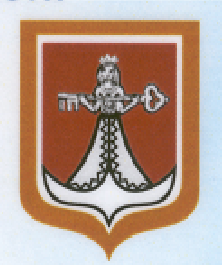 